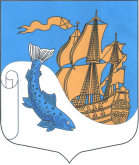 СЯСЬСТРОЙСКОЕ ГОРОДСКОЕ ПОСЕЛЕНИЕВОЛХОВСКОГО МУНИЦИПАЛЬНОГО РАЙОНА
ЛЕНИНГРАДСКОЙ ОБЛАСТИСОВЕТ ДЕПУТАТОВ
(четвертый созыв)РЕШЕНИЕот 16 февраля 2024 г.                                                                                          № 326О принятии отчета и.о. главы администрации 
Сясьстройского городского поселения 
Волховского муниципального района Ленинградской области, 
посвященного итогам социально-экономического развития 
Сясьстройского городского поселения в 2023 году и задачами на 2024 годЗаслушав отчет и.о. главы администрации Сясьстройского городского поселения Волховского муниципального района Ленинградской области Григорьевой Ю.Н., посвященный итогам социально-экономического развития Сясьстройского городского поселения в 2023 году и задачам на 2024 год, руководствуясь пунктом 2.54 части 2 статьи 35 Устава Сясьстройского городского поселения, Совет депутатовРЕШИЛ:Принять отчет и.о. главы администрации Сясьстройского городского поселения Волховского муниципального района Ленинградской области Григорьевой Юлии Николаевны, посвященный итогам социально-экономического развития Сясьстройского городского поселения в 2023 году и задачам на 2024 год, согласно приложению.Настоящее решение вступает в силу с момента подписания, подлежит официальному опубликованию и размещению на сайте администрации Сясьстройского городского поселениея – www.администрация-сясьстрой.рф.Глава Сясьстройского городского поселения Волховского муниципального района Ленинградской области                                                                         А.М. Белицкий Приложениек решению Совета депутатов 
Сясьстройского городского поселения от 16 февраля 2024 года № 326Отчет и.о. главы администрации Сясьстройского городского поселения об  итогах социально-экономического развития Сясьстройского городского поселения в 2023 году и задачах на 2024 годДобрый день уважаемые жители и гости Сясьстройского городского поселения!    	 Ключевые направления работы отчетного 2023 года  были определены в соответствии с задачами, поставленными Президентом Российской Федерации, Губернатором Ленинградской области, государственными и муниципальными программами, приоритетами социально-экономического развития нашего района и городского поселения. Работа администрации Сясьстройского городского поселения строится на основе тесного взаимодействия с органами власти всех уровней, с населением, депутатским корпусом, организациями и учреждениями, расположенными на территории поселения.ЭКОНОМИЧЕСКОЕ РАЗВИТИЕВ сфере экономики городу удается удерживать свои позиции. По итогам отчетного года отмечаем стабильную работу градообразующего предприятия ОАО «Сясьский ЦБК».Также на территории поселения действуют такие предприятия, как: АО «Новая Голландия», ООО «Сясьстройский хлебозавод», ООО «НПО «Наши лодки», АО «Ладожский ДСК» в п. Аврово.В 2023 году объем отгруженных товаров собственного производства, выполненных работ и услуг собственными силами организаций составил 13,3 млрд.руб., что на 2,9 %  выше уровня 2022 года.Объем инвестиций в основной капитал по организациям, не относящимся к субъектам МСП, в истекшем году составил 343,2 млн. руб. В городе функционирует потребительский рынок. За январь – декабрь 2023 года по сравнению с соответствующим периодом предыдущего года оборот розничной торговли увеличился на 23,2% и составил 348,0 млн. руб., произошло увеличение оборота общественного питания на 25,3%, что составило 16,3 млн. руб. МАЛЫЙ И СРЕДНИЙ БИЗНЕСМалый и средний бизнес играет важную роль в развитии экономики города. Это создание рабочих мест, обеспечение занятости и улучшение качества  жизни населения,  насыщение рынка товарами  и услугами.На территории муниципального образования  по состоянию на 10 января 2024 года зарегистрировано 312 субъектов малого и среднего предпринимательства, что на 5 субъектов больше, чем на 1 января  2023 года. В общем количестве субъектов предпринимательства зарегистрировано 61 юридическое лицо и 251 индивидуальный предприниматель. Согласно генеральной совокупности  предприятий по поселению малых предприятий зарегистрировано - 6 ед., микропредприятий - 306 ед.В целях развития малого и среднего предпринимательства действует муниципальная программа «Стимулирование экономической активности  в Сясьстройском городском поселении».В 2023 году в рамках данной программы предоставлены субсидии на возмещение части затрат 5 субъектам предпринимательства в сумме 2,5 млн.рублей, в том числе из областного бюджета 2,3 млн. руб.   В 2023 году для  предпринимателей проводились семинары-совещания  о мерах поддержки бизнеса при участии Фонда поддержки предпринимательства и промышленности Ленинградской области  и  АНО «Волховский Бизнес-Инкубатор».  ДЕМОГРАФИЯ На протяжении нескольких лет численность населения Сясьстройского городского поселения неуклонно сокращается. По предварительным данным Петростата на 01.01.2024 года численность населения составила 12 923 человек.РЫНОК ТРУДАКоличество зарегистрированных безработных на 1 января 2024 года  составило 31 человек, что на 1 человека меньше, чем за 2022 год. Уровень регистрируемой безработицы – 0,36 %.Центром занятости населения трудоустроено из числа ищущих работу 107 человек, в т.ч. 57 безработных.Безработные граждане г. Сясьстрой составляют 27,7 % от числа безработных  Волховского района.Число вакансий на 1 января 2024 года составило 171 единица.В 2023 году на Сясьский ЦБК были трудоустроены 58 человек по государственной программе трудоустройства особых категорий граждан в рамках постановления Правительства РФ от 13.03.2021 № 362 «О государственной поддержке в 2024 году юридических лиц, включая некоммерческие организации, и индивидуальных предпринимателей в целях стимулирования занятости отдельных категорий граждан» (в действующей редакции).Проведено 6 ярмарок вакансий с участием 7 работодателей и 80 соискателей.БЮДЖЕТ   Главным финансовым инструментом для достижения стабильности социально-экономического развития поселения и показателей эффективности, безусловно, служит бюджет. Фактическое поступление доходов в бюджет поселения по итогам 2023 года составило 769,2 млн. рублей, что ниже уровня 2022 года на 10,4% или на 89,4 млн.руб. Годовой план по доходам выполнен на 99,9%.Поступление налоговых и неналоговых доходов (собственные доходы) составило – 90,6 млн.руб., что чуть ниже уровня 2022 года на 0,9 % или на 0,8млн.руб. 
          Объем безвозмездных поступлений составил 678,6 млн.руб., что на 11,5%  или на 88,6 млн.руб.меньше уровня 2022 года.  Расходная часть бюджета за 2023 год по сравнению с 2022 годом составила 758,4 млн. рублей. План по расходам выполнен на 97,7%.  Основная часть бюджетных средств была направлена на жилищно-коммунальный блок – 670,1 млн.руб. Профицит бюджета составил 10,8 млн.руб. Местный бюджет на 2023 год был сформирован на основе утвержденных муниципальных программ, разработанных в соответствии с Бюджетным кодексом. В 2023 году администрация работала по 17 муниципальным программам. Расходы по ним составили  673,6 млн.руб. ЖИЛИЩНАЯ  ПОЛИТИКАОдним из приоритетных направлений   работы в области жилищной политики стала работа по переселению граждан из аварийного жилищного фонда в рамках реализации региональной адресной программы «Переселение граждан из аварийного жилищного фонда на территории Ленинградской области в 2019-2025 годах». В 2023 году началось строительство многоквартирного жилого дома на ул. Кольцевая, д. 4, г. Сясьстрой  на 114 квартир для переселения  289 жителей. Также в отчетном году по данной программе были приобретены 2 квартиры на вторичном рынке жилья и выкуплены 3 помещения в аварийном жилом фонде.Общий объем финансирования программы по переселению граждан из аварийного жилищного фонда в 2023 году составил 592,0 млн.руб., в том числе средства областного бюджета – 528,8 млн.руб., средства местного бюджета – 63,2 млн.руб.В 2023 году в рамках мероприятий по обеспечению жильем 10 молодых семей получили свидетельства на приобретение жилых помещений; 10 семей получили компенсацию части расходов на уплату процентов по ипотечному жилищному кредиту и 1 семья получила социальную выплату на приобретение жилого помещения по программе «Комплексное развитие сельских территорий Ленинградской области».          В 2023 году:-приняты на учет в качестве нуждающихся в жилом помещении специализированного жилищного фонда (общежитие) – 8 семей, 5 семьям предоставлены жилые помещения специализированного жилищного фонда.- в порядке очередности предоставлена 1 муниципальная квартира гражданам, состоящим на учете в качестве нуждающихся в жилых помещениях, представляемых по договорам социального найма.- признаны нуждающимися в улучшении жилищных условий для участия в жилищных программах – 8 семей. - заключено 68 договоров найма специализированных жилых помещений и 120 договоров социального найма на жилые помещения.- заключено 45 договоров о передаче жилого помещения в собственность граждан (приватизация жилого помещения).	ДОРОЖНОЕ ХОЗЯЙСТВОВ 2023 году за счет средств местного бюджета в г. Сясьстрой выполнены ремонты участков автомобильных дорог общего пользования местного значения по улице Центральная и в д. Пульница (ямочный ремонт и ремонт картой).Всего в отчетном периоде отремонтировано автомобильных дорог общей площадью  6038 м2.Силами МБУ «Городская служба благоустройства - Парк» на улицах города Сясьстрой проведен ямочный ремонт автомобильных дорог  холодным асфальтом.  На ямочный ремонт дорог использовано 25,5 тонн материала.БЛАГОУСТРОЙСТВО, ЖИЛИЩНО-КОММУНАЛЬНОЕ ХОЗЯЙСТВОРешение повседневных вопросов, направленных на благоустройство территории муниципального образования, включают в себя:-деятельность по благоустройству на территории муниципального образования;- развитие объектов благоустройства;-ликвидация несанкционированных свалок;-содержание городских автомобильных дорог;-установка дорожных знаков;- озеленение (устройство клумб, газонов, декоративная обрезка кустов);- проведение текущего ремонта  оборудования на детских площадках;- благоустройство территорий воинских захоронений, памятников и других территорий общего пользования; - обслуживание и ремонт системы уличного освещения.Проведение работ по текущему содержанию территории поселения в полном объеме обеспечивало МБУ «Городская служба благоустройства-Парк». Городской  службой благоустройства также проводились такие работы, как: - акарицидная обработка территорий в весенне-летний периоды-украшение улиц города баннерами, флагами, плакатами к праздничным датам- украшение улиц города к Новому году- чистка и ремонт пожарных водоемов.	Выделенные субсидии на выполнение муниципального задания МБУ «Городская служба благоустройства - Парк» в отчетном году составили 20,1 млн.руб.Администрация Сясьстройского городского поселения инициировала и активно принимала участие в общегородских субботниках, привлекая к участию жителей города и коллективы учреждений. Традиционно убирались от мусора общественные и придомовые территории, территории памятников и лесные зоны в черте города. Уже традиционно проводилась акция  «Чистые игры».  В 2023 году мероприятие собрало рекордное количество участников - более 100 человек, 19 команд.  Рекордным стало и количество собранного мусора - 2,7 тонны.
На протяжении нескольких лет «Чистые игры» проходили на территории межканалья, в отчетном году было принято решение очистить лесную зону за профилакторием.В отчетном году активная молодёжь, администрация Сясьстройского городского поселения и МБУ «Городская служба благоустройства - Парк» участвовали в акции «Посади дерево». Было посажено 15 молодых клёнов на благоустроенной общественной территории на ул. Петрозаводская у домов № 3 и № 36. В рамках выполнения органом местного самоуправления полномочий по вопросам местного значения в соответствии с областным законом № 3-оз «О содействии участию населения в осуществлении местного самоуправления в иных формах на территориях административных центров муниципальных образований Ленинградской области» в 2023 году выполнены работы по ремонту и благоустройству дороги от многоквартирного дома №37 до многоквартирного дома № 12 на ул. Петрозаводская, г. Сясьстрой. Отремонтировано 1723,32 м2 асфальтобетонного покрытия дороги, с устройством новой линии уличного освещения – установлено 11 опор со светильниками.Стоимость работ из областного и местного бюджетов составила 2,6 млн.руб. В рамках областного закона № 147-оз «О старостах сельских населенных пунктов Ленинградской области и содействии участию населения в осуществлении местного самоуправления в иных формах на частях территорий муниципальных образований Ленинградской области» выполнены работы по обустройству дороги к многоквартирным домам №1, №6, №8 на ул. Набережная в п. Аврово. Отремонтировано 520 м2 асфальтобетонного покрытия дороги. Стоимость работ из средств областного и местного бюджетов  составила  615,0 тыс.рублей.По мероприятию на поддержку развития общественной инфраструктуры муниципального значения выполнены работы по обустройству детской игровой площадки: приобретен и установлен игровой комплекс для оборудования детской игровой площадки по адресу: г. Сясьстрой,  ул. Кольцевая, д.9. Стоимость реализации мероприятия 1,0 млн.руб. из средств областного бюджета.В рамках программы «Ремонт, реконструкция и строительство контейнерных площадок на территории  Сясьстройского городского поселения» приобретены и установлены 1 контейнер для ТБО заглубленного типа на ул. Петрозаводская, у д. №37 и 2 наземных контейнера для ТБО на ул. Петра Лаврова, у д. № 4, а также комплектующие материалы к ним.  Выполнены работы по ликвидации несанкционированных свалок на территории поселения. Общий объем расходов по мероприятиям программы составил 911 тыс.руб. за счет средств районного и местного бюджетов.В рамках муниципальной программы «Формирование комфортной городской среды» в отчетном году выполнены: 1. Работы по благоустройству общественной территории «Березовая роща» от д. 113 на ул. Ленина до ограждения парка «Сосновый бор» (1 этап).В рамках данного мероприятия отремонтировано асфальтобетонное покрытие пешеходной дорожки, установлены малые архитектурны формы с подсветкой – входная зона, обустроено 5 зон отдыха в комплекте со скамейками, урнами и качелями, смонтирована новая система уличного освещения территории, выполнен ремонт асфальтобетонного покрытия автомобильного проезда с устройством тротуара с покрытием из тротуарной плитки, осуществлена посадка декоративных зеленых насаждений – кустарников и деревьев.Стоимость работ из средств федерального, областного и местного бюджетов составляет 20,2 млн.  руб.Актуализирован дизайн-проект благоустройства общественной территории «Березовая роща» (2 этап), расположенной от дома №113 на ул. Ленина до ограждения парка «Сосновый бор» для реализации в 2024 году. Разработаны дизайн-проекты благоустройства общих дворовых территорий для д. 1,2,4 по ул. Космонавтов (2 этап) и ул. Петрозаводская, 1, ул. Советская, 34, ул. Петра Лаврова, 1.В рамках муниципальной программы «Обеспечение устойчивого функционирования и развития коммунальной и инженерной инфраструктуры и повышение энергоэффективности в муниципальном образовании» в отчетном году выполнены мероприятия:-   по мероприятию «Энергосбережение и повышение энергетической эффективности» проведено проектирование индивидуального теплового пункта дома 23 на ул.Петрозаводская;-    по мероприятию «Обеспечение устойчивого функционирования объектов теплоснабжения»:- приобретены трубы для реконструкции тепловых сетей в зоне застройки многоквартирного жилого дома на ул. Кольцевая д.4. -  по  мероприятию «Техническое обслуживание и текущий ремонт газораспределительных сетей к жилому фонду» проводилось техническое обслуживание и ремонт газопроводов к жилому фонду г. -  по  мероприятию «Поддержка преобразований в жилищно-коммунальной сфере на территории Сясьстройского городского поселения для обеспечения условий проживания населения, отвечающих стандартам качества » в 2023 году на условиях финансовой аренды (в лизинг) приобретена одна единица коммунальной спецтехники - Трактор Беларус 82.1 – 23/12 в комплекте с навесным оборудованием (Щетка УМДУ-80/82.02 ЛЮКС с поливом, Отвал двухсторонний, КУН-200-14 ковш челюстной, Погрузчик ТУРС 2000, Снегоочиститель - Су 2.5 ОМ с трубой, Разбрасыватель песка А-415). Лизинговые платежи  в 2023 году составили  971,7 тыс. руб. из средств местного бюджета. В рамках исполнения обязанностей органов местного самоуправления по ремонту и содержанию муниципального жилого фонда, в том числе специализированного жилого фонда за счет средств местного бюджета выполнены  следующие виды  работ:- комплексный ремонт душевой в общежитии № 3 на ул. Петра Лаврова, г. Сясьстрой;- устройство системы вентиляции в  душевой в общежитии № 2 на ул. Петра Лаврова, г. Сясьстрой;- переустройство помещения колясочной в общежитии № 3 на ул. Петра Лаврова, г. Сясьстрой: демонтаж перегородки в помещении колясочной; установка оборудования для хранения велосипедов; Выполнены мероприятия по подготовке документации (техническое обследование, сметы, экспертиза смет) для определения стоимости и возможности проведения капитального ремонта элементов общего имущества муниципальных общежитий.На основании п. 71 Постановления Правительства РФ от 29.12.2011 № 1178 (ред. от 20.05.2022) «О ценообразовании в области регулируемых цен (тарифов) в электроэнергетике» при взаимодействии с АО «Петербургская сбытовая компания» администрацией поселения осуществлен ряд мероприятий, обеспечивших возможность применения понижающего коэффициента 0,7 к тарифам на электроэнергию для потребителей общежития №3 по ул. Петра Лаврова, г. Сясьстрой.В рамках мероприятий по благоустройству территории муниципального образования проведены следующие мероприятия:- Произведена разборка объектов капитального строительства (расселенных аварийных многоквартирных домов) на территории  г. Сясьстрой – дом № 2 на ул. Кольцевая, дома № 1,3,5 на ул. Бумажников, дома № 15,17 на ул. Советская, дом № 3 на ул. Набережная в п. Аврово, с вывозом строительных отходов, образовавшихся от разборки. - Выполнены работы по устройству асфальтобетонного покрытия на пешеходных дорожках у пешеходного перехода на светофоре у д. № 34 на ул. Советская, г. Сясьстрой. - Выполнены работы по устройству асфальтобетонного покрытия на автомобильной стоянке на дворовой территории дома № 2 на ул. Петрозаводская, г. Сясьстрой.- В течение отчетного года выполнялись мероприятия по сбору и вывозу строительных отходов и отходов смешанного типа с территории поселения. Всего вывезено 880 м3 отходов. - Приобретено 3310 саженцев многолетних цветов для высадки в клумбы на общественных территориях города.Администрацией поселения в рамках исполнения действующего федерального законодательства в сфере коммунального хозяйства и обеспечения развития территории города выполнены мероприятия по актуализации схем водоснабжения и водоотведения муниципального образования.В отчетном году в рамках реализации проекта «Цифровая система фандоматов» город получил по договору безвозмездной эксплуатации  в пользование  от ООО «Инновационная Экологическая Платформа» фандомат по приему пустых алюминиевых банок и пластиковых бутылок в целях централизованного раздельного сбора отходов. Данный аппарат установлен в парке «Сосновый бор», рядом со сценой.Проведены мероприятия по борьбе с борщевиком Сосновского.В рамках муниципальной программы «Доступная среда для инвалидов и маломобильных групп населения» в целях обеспечения доступности для категорий граждан с ограниченными возможностями установлены стационарный и перекатной пандусы в МБУ «Центр культуры и досуга и спорта - Сясьстрой». ОБЩЕСТВЕННАЯ БЕЗОПАСНОСТЬ И ТЕРРИТОРИАЛЬНОЕ ЗВЕНО ГО и ЧСРабота ГО и ЧС в Сясьстройском городском поселении в  2023 году строилась на основе федеральных законов, руководящих документов   МЧС России, ГУ МЧС России по Ленинградской области, постановлений Правительства Ленинградской области, директивных документов отдела ГО и ЧС администрации Волховского муниципального района, плана основных мероприятий Сясьстройского городского поселения в области гражданской обороны, предупреждения и ликвидации чрезвычайных ситуаций, обеспечения пожарной безопасности и безопасности людей на водных объектах на 2023 год и нормативно-правовых актов, принятых  администрацией Сясьстройского городского поселения.Обучение населения в области гражданской защиты осуществлялось по месту работы, учёбы и месту жительства граждан. Должностные лица и работники организаций, ответственные за ведение гражданской обороны в поселении, проходили обучение в УМЦ (учебно-методическом центре) по делам ГОЧС Ленинградской области, согласно планам комплектования.Охрану зданий администрации, общежитий на ул. Петра Лаврова д. 2 и д. 3, здания Дома быта осуществляет ООО «Охранное предприятие «Фортис».  Проведена закупка на поставку и установку барьерного ограждения на мостовом сооружении через Старо-Свирский канал на ул. Кирова, г. Сясьстрой.Для восстановления дорожной разметки вблизи детских и школьных учреждений после осенне-зимнего периода и в преддверии начала нового учебного года приобретена краска для разметки дорог.  Силами МБУ «ГСБ-Парк» проведены работы по обновлению разметки. По отдельному графику проводится опробование системы оповещения населения. Работу системы оповещения, расположенной на территории города, жители слышали регулярно. Работает автоматизированная информационная система «Безопасный город» ‒ система видеонаблюдения на территории г. Сясьстрой, которая оказывает большую помощь в поддержании порядка на городской территории. АРХИТЕКТУРА         В 2023 году:           - выдано 7 градостроительных планов земельных участков;- выдано 18 уведомлений  о планируемом  строительстве или реконструкции объектов  индивидуального жилищного строительства;        - выдано 2 акта освидетельствования проведения основных работ по строительству объекта ИЖС.           -выдано  20 разрешений (ордеров) на осуществление (проведение) земляных работ на территории  поселения.Проводилась работа по упорядочению нумерации зданий и участков на территории населенных пунктов поселения.Присвоены адреса 61 объектам недвижимости. Проведена работа по внесению информации по адресам в Федеральную информационно-адресную систему.Ведется работа по согласованию схем расположения земельных участков на кадастровом плане территории. Утверждены 258 схем участков, расположенных на территории поселения, из них 31 утвержденные схемы в рамках закона о  «гаражной амнистии».Ведется  работа по внесению изменений в Генеральный план Сясьстройского городского поселения.МУНИЦИПАЛЬНОЕ ИМУЩЕСТВОЭкономическую основу поселения составляют находящееся в муниципальной собственности имущество, средства местного бюджета, а также имущественные права поселения. 	В 2023 году действовал  61 договор аренды муниципального имущества с юридическими лицами, индивидуальными предпринимателями и самозанятыми гражданами, 511 договоров аренды земельных участков с юридическими  и физическими лицами.В бюджет поселения за аренду недвижимого  имущества и земельных участков поступило 16,3 млн.руб., что на 3,2% больше, чем в 2022 году. 	Постоянно ведется работа с плательщиками, имеющими задолженность по арендной плате перед местным бюджетом. Одной из важнейших задач администрации является эффективная организация закупок для муниципальных нужд. В соответствии с федеральным законом  № 44-ФЗ от 05.04.2013 года «О контрактной системе в сфере закупок, товаров, работ, услуг для обеспечения государственных и муниципальных нужд» в 2023 году размещено 60 муниципальных закупок на общую сумму 51,8 млн.руб. КУЛЬТУРА, ФИЗИЧЕСКОЕ ВОСПИТАНИЕ И СПОРТ,    МОЛОДЕЖНАЯ ПОЛИТИКА, ОБЩЕСТВЕННЫЕ ОРГАНИЗАЦИИ 	На базе Дома культуры действуют 28 коллективов художественной самодеятельности  и любительских объединений, в которых занимаются 728 человек от 5 и до 80+ лет:  До 14 лет – 222 чел;От 14 до 35 лет – 22 чел; Старше 35 лет - 484 чел.  Театральный коллектив «Персонаж» имеет звание «Образцовый».  Нормы наполняемости коллективов самодеятельного творчества составляют 100% (на основании рекомендуемых норм наполняемости, утвержденных Минкультуры). 	В 2023 году проведено 823 культурно-массовых и информационно-просветительских мероприятий,   которые посетили 73 349 человек.  	В состав МБУ «ЦКДиС» входят 3 библиотеки:   детская в здании Дома культуры, библиотека семейного чтения в здании ДДТ, и библиотека в д. Пульница.В библиотеках число читателей составляет 4 180  человек.   Число посещений библиотек за год составляет 32 514 человек.    Выдано книг – 68 687  экземпляра.   В 2023 году творческие коллективы Дома культуры принимали участие в конкурсах и фестивалях, на которых занимали призовые места.          Традиционно коллективами Дома культуры проводились  новогодние мероприятия для детей и взрослых, Масленица, День Победы, Праздник День города, спектакли образцового театрального коллектива «Персонаж», концерты,  конкурсы, тематические мероприятия, вечера отдыха.Праздничные городские мероприятия проводились на высоком профессиональном уровне.В отчетном году МБУ «Центр культуры, досуга и спорта – Сясьстрой» предоставлена субсидия на поддержку развития общественной инфраструктуры из средств областного бюджета на приобретение ткани и пошива костюмов для хора ветеранов; приобретение реквизита для театрального коллектива; приобретение спортивного инвентаря; приобретение футбольной формы для детей; приобретение татами; приобретение оргтехники (телевизора и цветного принтера). Размер субсидии составил 526,3 тыс.руб.В спортивном отделении МБУ «Центр культуры, досуга и спорта - Сясьстрой» продолжают свою деятельность по здоровому образу жизни 10 отделений по следующим видам спорта: баскетбол, волейбол, футбол, лечебная оздоровительная гимнастика, калланетика, настольный теннис, фитнесс, тхэквондо,  флорбол, парусный спорт, хоккей.Общее  количество  занимающихся - 386 человек.За 2023 год спортивным отделением проведено 27 спортивных/физкультурно-массовых мероприятия, в которых приняли участие более 1000 спортсменов.За 2023  год спортсмены  города   Сясьстрой  принимали участие и занимали призовые места в спортивных мероприятиях и соревнованиях по видам спорта согласно календарю:-городских - 27 мероприятий;-районных - 18 мероприятий;-областных - 9 мероприятий;-межрегиональные – 2 мероприятия. Спортсмены города Сясьстрой активно принимали участие в районных и областных соревнованиях в составе сборной команды Волховского муниципального района.За  2023 год на спортивной базе МБУ «ЦКДиС - Сясьстрой» также были проведены массовые спортивные мероприятия:                - физкультурно-массовые соревнования  по хоккею в валенках;      - районные соревнования по лыжным гонкам, посвященные памяти тренера-преподавателя Занцинского Г.П.;        - кубок Главы администрации Сясьстройского городского поселения по хоккею с шайбой среди мужских команд, посвященный Дню защитника Отечества; -  физкультурно-массовое мероприятие «А ну-ка парни!», посвященное Дню защитника Отечества;- физкультурно-массовое мероприятие «А ну-ка девушки!», посвященное 8 Марта;       - Физкультурно-массовое мероприятие «Выше к звездам», посвященное Дню авиации и космонавтики; - легкоатлетический забег, посвященный празднованию Дня Победы в ВОВ;- физкультурно-массовое мероприятие «Папа, мама, я – пожарная семья»;- физкультурно-массовые спортивные мероприятия, посвященные Дню физкультурника;- физкультурно-массовые спортивные мероприятия, посвященные международной декаде инвалидов;- турнир по настольному теннису, посвященный памяти Крашенинникова С.А.;- открытый турнир по боксу, посвященный памяти тренера Кузнецова В.А.Кроме спортивного комплекса в городе работает детская юношеская спортивная школа.                                                          В образовательных   школах № 1 и № 2  учащиеся посещают спортивные секции,  для занятий спортом, в школах имеются многофункциональные спортивные площадки. Зимой на городском стадионе функционирует каток.В 2023 году выделенные из средств областного, районного и местного бюджетов субсидии на выполнение муниципального задания МБУ «ЦКДиС»  составили 26,5 млн.руб. В 2023 году в рамках программы «Молодёжь Сясьстройского городского поселения» с целью сохранения исторической памяти, гражданско-патриотического и духовно-нравственного воспитания молодёжи из средств областного, районного и местного бюджетов было выделено   3,3 млн.руб., в том числе: 1. На мероприятия по «Сохранению исторической памяти, гражданско-патриотическому и духовно-нравственному воспитанию молодежи» израсходовано 150,0 тыс.руб. (средства  районного бюджета) Эти средства были направлены на проведение мероприятий по гражданско-патриотическому и духовно-нравственному воспитанию молодежи: организацию и проведение праздников и акций, таких как День Победы, День государственного флага, День России. Проведен молодежный форум «Атмосфера» и организована поездка молодежного актива на форум Добра в Санкт-Петербург. 2. На мероприятия по «Содействию молодежи в трудоустройстве и адаптации к рынку труда» израсходовано 414,6 тыс.руб. Данные средства были выделены из областного, районного и бюджета Сясьстройского городского поселения в рамках софинансирования на организацию Губернаторского молодежного трудового отряда. Данный отряд у нас формируется уже на протяжении нескольких лет. 15 подростков в возрасте от 14 до 18 лет были оформлены на работу по срочному трудовому договору по профессии «рабочий зеленого строительства». В течение 15 рабочих дней подростки занимались уборкой общегородских территорий, а также участвовали в культурной и спортивной жизни города. Базировался отряд на базе МБУ «Центра культуры, досуга и спорта-Сясьстрой». 3. На мероприятие «Формирование благоприятных условий для всестороннего развития молодёжи, молодёжных сообществ» из средств местного бюджета было израсходовано 2,6 млн.руб. Данные средства были направлены на обеспечение деятельности молодежного коворкинг – центра «Атмосфера» В 2023 году на базе центра проведено более 100 мероприятий: мастер – классы,  обучающие семинары, различные тренинг – игры, мастер – классы, открытые уроки, кино – показы, «игровые субботы», встречи с творческими коллективами и многое другое. Коворкинг – центр открыт для всех желающих 6 дней в неделю. 4. На мероприятие «Поддержка деятельности молодежных организаций и объединений, молодежных инициатив и волонтерского движения» было израсходовано 150 тыс. руб. (средства районного бюджета) На данные средства проводились ставшие традиционными мероприятия:  День молодежи,  музыкальный рок – фестиваль «Сосновый фреш».Средства, выделенные в 2023 году на реализацию молодежной политики в нашем городе, оказали большую помощь в активизации молодежного движения, в гражданско-патриотическом  и духовно-нравственном воспитании молодёжи.	В 2023 году проводились такие значимые культурно – массовые мероприятия, как:День Победы. День  города  (19 мая)В 2023 году наш город отметил 96 –ю годовщину. В Центре культуры досуга и спорта состоялось  торжественное мероприятие, посвященное этой дате, где лучшим представителям организаций и учреждений были вручены заслуженные награды. День молодежи. (24 июня 2023 г.) Праздник состоял из нескольких мероприятий: это марафон брейк – данса, выступление парусной команды «Фортуна», спортивно – массовые мероприятия, концерт - награждение самой активной молодёжи нашего города: волонтеров, спортсменов,  творческой молодежи.День физкультурника   (15 августа 2023 г.) - праздник тех, кто стремится  всегда быть молодым и здоровым вне зависимости от возраста, кому дороги ценности здорового образа жизни. Праздник отметили спортивными соревнованиями по волейболу,  баскетболу и др. видам спорта. Отличившиеся спортсмены города и ветераны спорта получили награды  от главы администрации СГП.Другие культурно – массовые мероприятия: Масленица, акции, посвященные  Дню снятия блокады Ленинграда, Дню вывода Советских войск из Афганистана, Дню  освобождения узников фашистских концлагерей,  Дню памяти и скорби (22.06.23),  Дню Российского флага,  Дню России, чествование юбиляров золотых  и бриллиантовых свадеб.	В городе на протяжении многих лет ведут свою деятельность и общественные организации – это общественная организация инвалидов и общественная организация ветеранов войны и труда. Организации активно участвуют во многих культурных и спортивных мероприятиях нашего поселения.   Субсидии, выделенные из бюджета поселения, на оказание финансовой помощи этим обществам в 2023 году составили 120,0 тыс.руб.ПРОЧИЕ ВОПРОСЫТретий год на территории Сясьстройского городского поселения действует общественная организация «Женсовет», созданная по инициативе женщин.           «Женсовет» берет на себя непростую миссию оказания поддержки и всесторонней помощи семьям с детьми, оказавшимся в сложной жизненной ситуации, семьям, воспитывающим детей с ограниченными возможностями здоровья. К работе «Женсовета» привлечены образовательные учреждения поселения, сотрудники органов местного самоуправления, представители Центра культуры, досуга и спорта и иных организаций. В отчетном году «Женсовет» содействовал проведению бесплатной диспансеризации многодетных матерей и матерей детей с ограниченными возможностями; организовывал сбор подарков для воинов, участвующих в СВО; принимал участие в благотворительной акции «Соберём ребенка в школу» (всё собранное в рамках данной акции было передано в кризисный центр «Тёплый Дом» города Волхов). При участии «Женсовета» проводилась «Школа материнства»; оказывалась моральная и фактическая помощь семьям воинов, участвующих в СВО (кураторство). Также «Женсовет» активно принимал участие в организации проведения различных праздничных мероприятий и акций. В течение отчетного года жители нашего города принимали активное участие в сборе помощи для отправки посылок бойцам в зону СВО. 
В этом сборе жители нашего поселения проявили особую заботу о воинах. Собрано большое количество медикаментов, постельных принадлежностей, тёплой одежды, продуктов питания, сладостей, писем и открыток. Каждый день на пункт сбора приходили жители и передавали для солдат частичку своей доброты и тепла. На призыв о сборе подарков откликнулись учреждения города, школы, детские сады, магазины, предприниматели, общественная организация ветеранов, общество инвалидов, городской дом культуры и многие неравнодушные жители. Благодарим всех жителей нашего поселения за помощь и отзывчивость. Работа по данному направлению продолжается и в текущем году. Прозрачность работы администрации в соответствии с требованиями законодательства отражается на официальном сайте муниципального образования (www.администрация-сясьстрой.рф), официальной группе «В контакте», на которых любой гражданин может ознакомиться с режимом работы нашей администрации, узнать городские новости, получить другую полезную информацию. Также администрация сотрудничает с такими средствами массовой информации, как ООО «Сясь-ТВ», газетами «Сясьский рабочий», «Волховские огни», «Провинция», а также сайтом «СясьНьюс»  в сети Интернет и сетевым изданием «Леноблинформ».За прошедший 2023 год администрацией Сясьстройского городского поселения было разработано и принято 209 нормативно-правовых актов, направленных на решение общественно - значимых вопросов.     Работа по рассмотрению обращений граждан в администрации Сясьстройского городского поселения ведется в соответствии с Федеральным законом № 59-ФЗ от 2 мая 2006 года «О порядке рассмотрения обращений граждан Российской Федерации» и согласно Административному регламенту.         Статистика обращений граждан за 2023 год следующая: всего обращений – 1942  (в 2022 году - 1273).Формы обращенияВ основном тематика обращений направлена на решение вопросов в сферах  градостроительство, землепользование и жилищная политика.В отчетном  периоде заявителям даны ответы на 1867 обращений, основанные на нормах законодательства с соблюдением сроков, установленных действующим Федеральным законодательством, 75 обращений  взято  на контроль.Также проведен мониторинг поступивших в администрацию жалоб и обращений граждан на коррупционное поведение со стороны должностных лиц администрации муниципального образования. Фактов коррупции, выявление фактов правонарушений, в том числе  коррупционных при рассмотрении обращений граждан в администрации за текущий отчетный период не зафиксировано. Для снижения количества поступающих обращений граждан администрацией постоянно проводится необходимая работа по обеспечению информационной открытости деятельности администрации, муниципальных учреждений через средства массовой информации и сайт администрации  Сясьстройского городского поселения в сети Интернет, где размещаются  сведения о контактных телефонах для справок и консультаций, а также перечни необходимых документов.В настоящее время наиболее приоритетной и значимой задачей в части предоставления государственных и муниципальных услуг является достижение показателя «Увеличение доли массовых социально значимых услуг, доступных в электронном виде, до 95%», внесенного в федеральный и региональный проекты «Цифровое государственное управление» согласно Указу Президента Российской Федерации от 21.07.2020 № 474 «О национальных целях развития Российской Федерации на период до 2030 года» в рамках национальной цели «Цифровая трансформация». В отчетном году администрация Сясьстройского городского поселения активизировала  работу по предоставлению муниципальных услуг в электронном виде.  ИТОГИ  РАБОТЫ  АДМИНИСТРАЦИИ	Подводя итоги, можно сказать, что 2023 год был стабильным, проделана большая работа по созданию и улучшению условий для проживания граждан, но остаются и нерешенные вопросы, а именно: - реконструкция ГРС «Сясьстрой», так как это является наиважнейшим и практически единственным фактором, сдерживающим процессы диверсификации экономики города;- строительство понизительной трансформаторной подстанции 110(35)/6кВ с двумя трансформаторами 10 МВА каждый;- реконструкция канализационных очистных сооружений в г. Сясьстрой.Администрация поселения совместно с профильными комитетами, организациями, в компетенции которых находится решение этих вопросов, на протяжении многих лет ведет активную работу в данных направлениях. 	Предстоит сделать еще многое. Администрация активно взаимодействует как с региональными, так и с федеральными органами исполнительной власти по заданным вопросам и рассчитывает, что ключевые для нашего поселения задачи будут решены в скором времени. ОСНОВНЫЕ ЗАДАЧИ НА 2024 ГОД1. Продолжение реализации программы «Переселение граждан из аварийного жилищного фонда на территории Ленинградской области в 2019-2025 гг».2.  В рамках программы «Формирование комфортной городской среды» запланированы работы:а) по благоустройству общественной территории – Березовой рощи (2-й этап);б) Ремонт дворового проезда к МКД № 9 на ул. Строителей, г. Сясьстрой, в) Устройство асфальтобетонного покрытия придомовой территории жилого дома № 29 на ул. Петрозаводская, г. Сясьстройг) Устройство асфальтобетонного покрытия придомовой территории жилого дома № 23 на ул. Петрозаводская, г. Сясьстрой д) Устройство асфальтобетонного покрытия на автомобильных стоянках на общедомовой территории дома № 3 по ул. Петрозаводская, г. Сясьстрой3. Ремонт автомобильных дорог общего пользования местного значения, в том числе за счет средств целевых субсидий из бюджета Ленинградской области:а) Ремонт автомобильной дороги общего пользования местного значения на ул. 1 Мая, г. Сясьстройб) Ремонт участка автомобильной дороги общего пользования местного значения на ул. Карла Маркса от перекрестка с ул. Кольцевая до перекрестка с ул. Культура, г.Сясьстройв) Ремонт автомобильной дороги общего пользования местного значения на ул.Центр от перекрестка с ул. Космонавтов до границы территории ГБПОУ ЛО "ВАК", расположенному по адресу: г. Сясьстрой, ул. Центр, д. № 13г) Ремонт участка автомобильной дороги общего пользования местного значения по ул. Заводская от моста через р. Валгомка до проходной № 6 Сясьского ЦБК, г. Сясьстрой.4. В рамках областного закона № 3-оз по решению Рабочей группы по рассмотрению и оценке инициативных предложений жителей г. Сясьстрой  запланировано проведение работ по ремонту участка дороги от д. № 26 до д. № 21Г на ул. Ленина, г. Сясьстрой;  устройство уличного освещения на ул. Северная, ул. Весенняя, ул. Солнечная, г. Сясьстрой.5. В рамках  областного закона от 28.12.2018 г. 147-оз «О старостах сельских населенных пунктов Ленинградской области и содействии участию населения в осуществлении местного самоуправления в иных формах на частях территорий муниципальных образований Ленинградской области» по решению Рабочей группы по рассмотрению и оценке инициативных предложений жителей запланировано проведение работы по обустройству участка дороги в д. Подрябинье от  ул. Лесная в д. Рогожа до поворота на  р. Сясь в д. Подрябинье.6.В рамках мероприятий муниципальной программы «Ремонт, реконструкция и строительство контейнерных площадок  на территории Сясьстройского городского поселения» запланировано приобрести накопители для ТБО наземного типа в сборе емкостью 3000 л.7. В рамках муниципальной программы «Обеспечение устойчивого функционирования и развития коммунальной и инженерной инфраструктуры и повышение энергоэффективности в Сясьстройском городском поселении» запланировано проведение работ и мероприятий:а) модернизация системы уличного освещения, по поступавшим ранее заявкам жителей поселения (устройство новых линий освещения).б) приобретение коммунальной и специализированной техники для обеспечения возможности выполнения МБУ «Городская служба благоустройства-Парк» муниципального задания по содержанию территорий общего пользования поселения с надлежащим качеством.8. Продолжение выполнения работ по ремонту мест общего пользования в муниципальных общежитиях № 2,3 на ул. Петра Лаврова. 9. Запланированы мероприятия по техническому обследованию, разработке проектных решений обустройства дренажной системы по адресу: г. Сясьстрой, ул. Петра Лаврова, д. 12.С 15-17 марта 2024 года состоятся выборы президента Российской Федерации и в сентябре – выборы депутатов Совета депутатов Сясьстройского городского поселения.Призываю всех жителей проявить гражданскую позицию, активность и ответственность, прийти на избирательные участки и сделать свой выбор.СПАСИБО ЗА ВНИМАНИЕ!НаименованиеИсполнено 2022 год,млн.руб.Исполнено 2023 год,млн.руб.% к предыдущему годуДоходы бюджета – всего858,6769,289,6Налоговые и неналоговые доходы91,490,699,1Безвозмездные поступления 767,2678,688,5НаименованиеИсполнено 2022 год,млн.руб.Исполнено 2023 год,млн.руб.% к предыдущему годуОбщегосударственные вопросы44,241,894,5Национальная  экономика8,74,956,3ЖКХ766,4670,187,4Культура16,416,5100,6Социальная политика5,29,8188,5Спорт10,711,1103,7Молодежная политика5,03,366,0Прочие расходы1,00,990,0ИТОГО857,6758,488,4Личный прием482,5%Письма172889,0%Электронные обращения(электронная почта)1668,5%